IMPLEMENTASI METODE AUTENTIKASI ONE TIME PASSWORD (OTPA) BERBASIS MOBILE TOKEN PADA APLIKASI UJIAN ONLINE      (Studi Kasus: JURUSAN MATEMATIKA FMIPA UNILA)(Skripsi)OlehERWIN CESAR SIMAMORA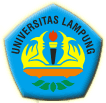 FAKULTAS MATEMATIKA DAN ILMU PENGETAHUAN ALAMUNIVERSITAS LAMPUNG BANDAR LAMPUNG2011